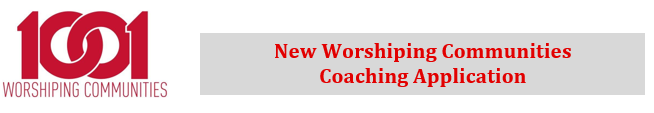 Name of New Worshiping Community:Address of New Worshiping Community:Website of New Worshiping Community:______________________________________________________________________Name of Leader:Leader's Email:Leader's Phone:______________________________________________________________________Presbytery:Contact Name:Email:Phone: ______________________________________________________________________Briefly describe your new worshiping community:Briefly describe your goals for coaching and any particular issues you are seeking to address:Is there anything else we should know that would help us match a coach with you?______________________________________________________________________Please return to Jeff.Eddings@pcusa.org